附件：建筑云在线平台注册登录及信息维护操作指南一、平台登录方式：1.使用谷歌或360浏览器登录吉林省建设工程招标投标协会网址（www.jlzbxh.com）在首页“快捷通道”模块寻找“会员登录”，点击跳转；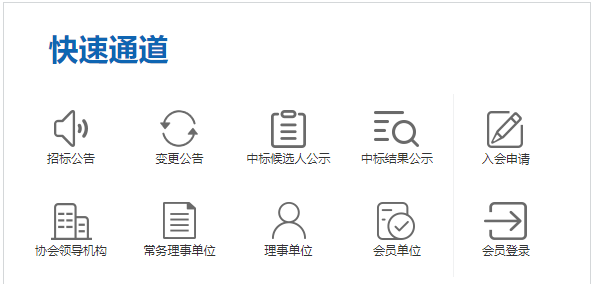 2.跳转“全国建设工程招标投标行业联盟一体化服务平台”界面后通过“单位登录”/“个人登录”入口进行注册，单位请选择“单位用户”通道，个人请选择“个人用户”通道；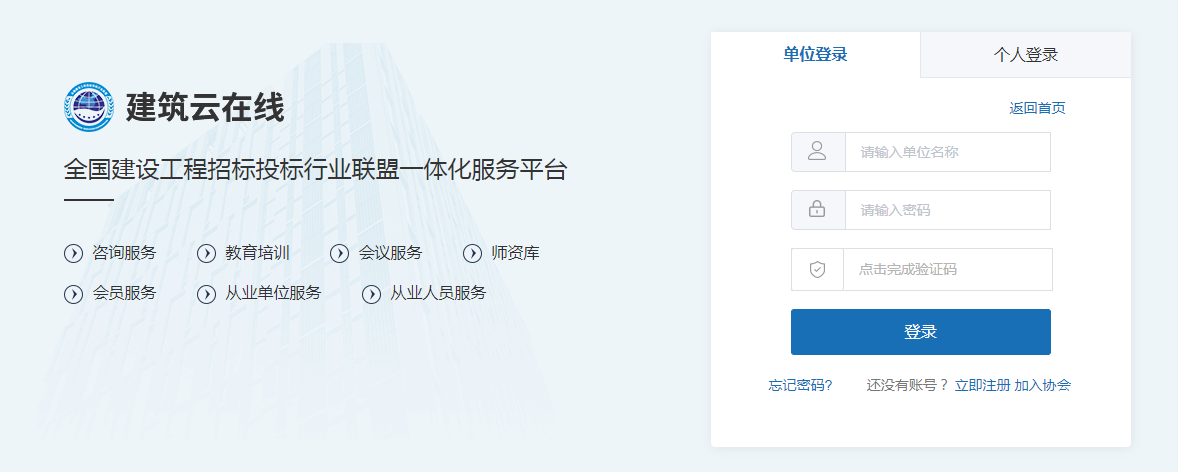 二、信息维护操作说明用户完成注册后，可登录管理后台，后台左侧为功能菜单栏，右侧为信息详情页。1.会员单位、从业单位信息维护点击菜单栏“单位信息”，根据要求填写完成：“基本信息”、“资质信息”、“人员信息”、“业绩信息”。由单位通过“人员信息”添加上传的人员，可直接通过上传手机号及初始密码（“111111”），经“个人登陆”入库进入系统。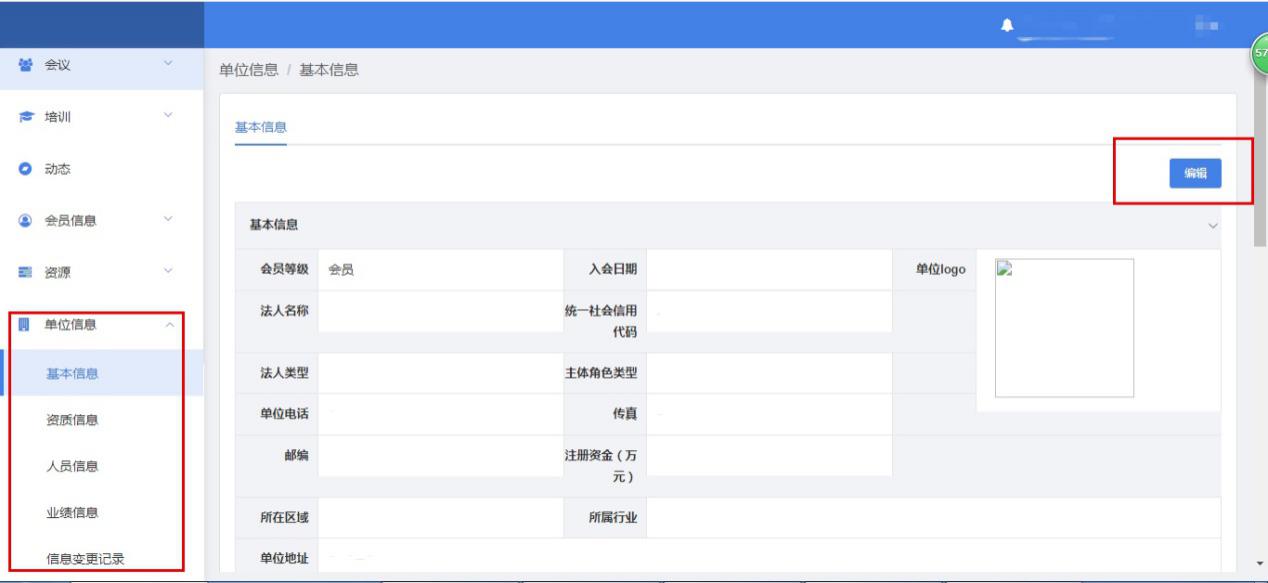 2.从业人员信息维护点击菜单栏“个人信息”，根据填写要求进行个人信息维护，包括“基本信息”、“工作经历”、“职称/职业资格”和“业绩信息”。注：请务必在“基本信息”中关联工作单位。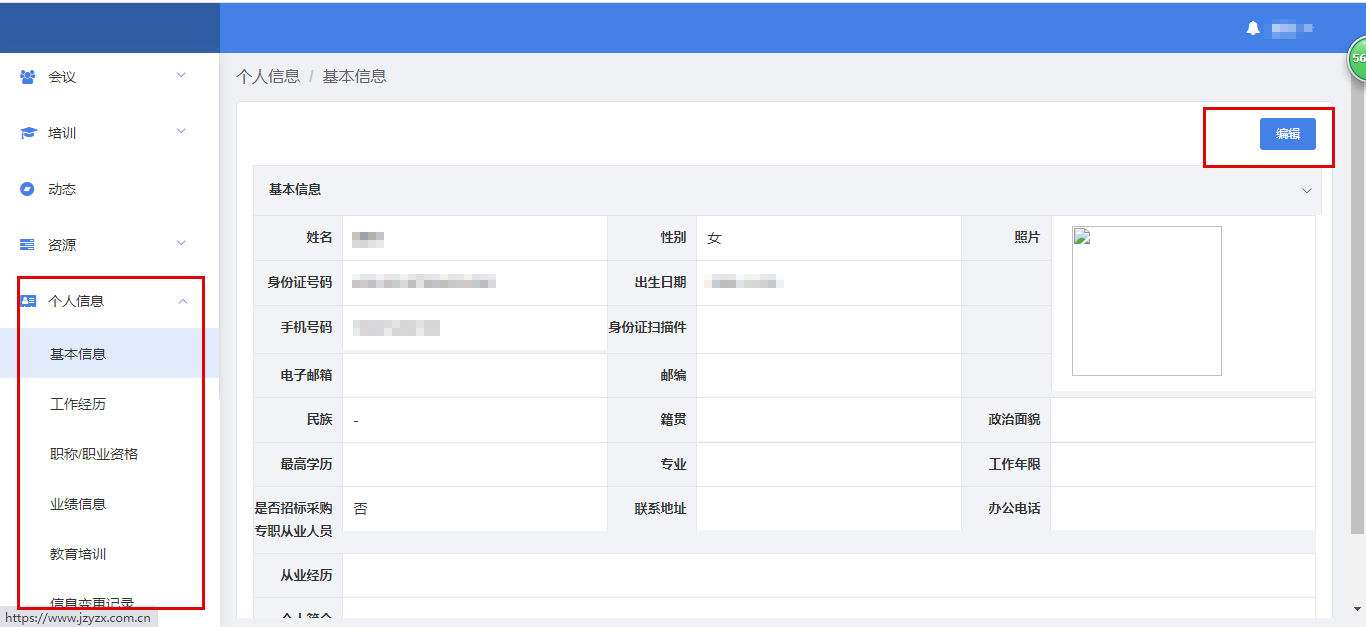 三、咨询如有疑问可通过以下路径进行咨询：加入“全国建设招标投标行业”咨询群，直接与客服沟通：搜索群号：434517990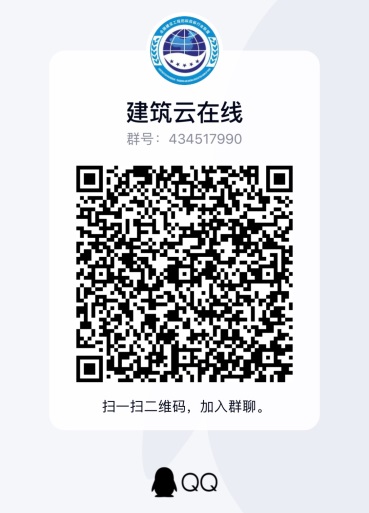 或扫描二维码：